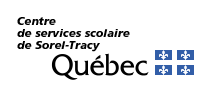 FRA - 2101VERS UNE COMMUNICATION CITOYENNESITUATION D’AIDE À L’ÉVALUATION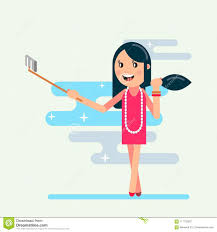 	Égoportraits 	TÂCHE 2 : ÉCOUTE(Interprétation juste et rigoureuse d’un message oral)Centre de formation professionnelle de Sorel-TracyOctobre 2020TÂCHE 2 : ÉCOUTE(Interprétation juste et rigoureuse d’un message oral Dans ce message d’une durée de quatre minutes, vous entendrez une animatrice de l’émission « Reflet de société » sur les ondes de la Montérégie. https://cssoreltracy-my.sharepoint.com/:u:/g/personal/verrettes_cs-soreltracy_qc_ca/EdJdOHaslblMoj0gqnrUctUBlRPmDAMUMO0kmAvgbk8gEg?e=cgzUtnConsignes :Vous avez 75 minutes pour compléter cette tâche;Avant de commencer, lisez bien les questions;Vous pourrez écouter le reportage autant de fois que vous le souhaitez; Prenez des notes pendant votre écoute et répondez ensuite au questionnaire;Au besoin, vous pouvez utiliser un dictionnaire, une grammaire et un ouvrage de conjugaison;Cette tâche compte pour 10% de la note globale.PRISE DE NOTESQUESTIONNAIREFaites un résumé du reportage que vous venez d'entendre. Votre résumé devra contenir au moins cinq idées importantes.____________________________________________________________________________________________________________________________________________________________________________________________________________________________________________________________________________________________________________________________________________________________________________________________________________________________________________________________________________________________________________________________________________________________________________________________________________________________________________________________________________________________________________________________ Les propos tirés de cette émission que vous avez entendus proviennent-il d'une source crédible? Expliquez votre réponse.__________________________________________________________________________________________________________________________________________________________________________________________________________________________________________________________L'extrait suivant est tiré de l’émission « Reflet de société » :« Diffuser fréquemment des égoportraits devrait être considéré comme un comportement à risque en matière de santé mentale pour les jeunes femmes, en particulier si cela entraine une insatisfaction à propos de leur apparence physique. ».Dites si vous êtes d'accord ou non avec cette affirmation et expliquez pourquoi.________________________________________________________________________________________________________________________________________________________________________________________________________________________________________________________________________________________________________________________________________________________________________________________________________________  Les étudiantes recrutées pour l’étude réalisée sur les égoportraits devaient répondre à trois questions. Lesquelles?________________________________________________________________________________________________________________________________________________________________________________________________________________________________________________________________________________________________  Pendant l’émission, l’animatrice a-t-elle donné son opinion? Justifiez votre réponse.__________________________________________________________________________________________________________________________________________________________________________________________________________________________________________________________ Quelles conclusions retire Mme Mills à la suite de son étude?__________________________________________________________________________________________________________________________________________________________________________________________________________________________________________________________________________________________________________________________________________________________________________________________________________________________________________________________________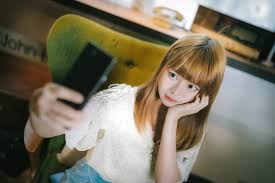 Nom de l’élève   Date de naissanceNom de l’enseignantDate de passationCommission scolaireRésultat